Atomic Absorption SpectroscopyMake/Model : Shimadzu /AA-6800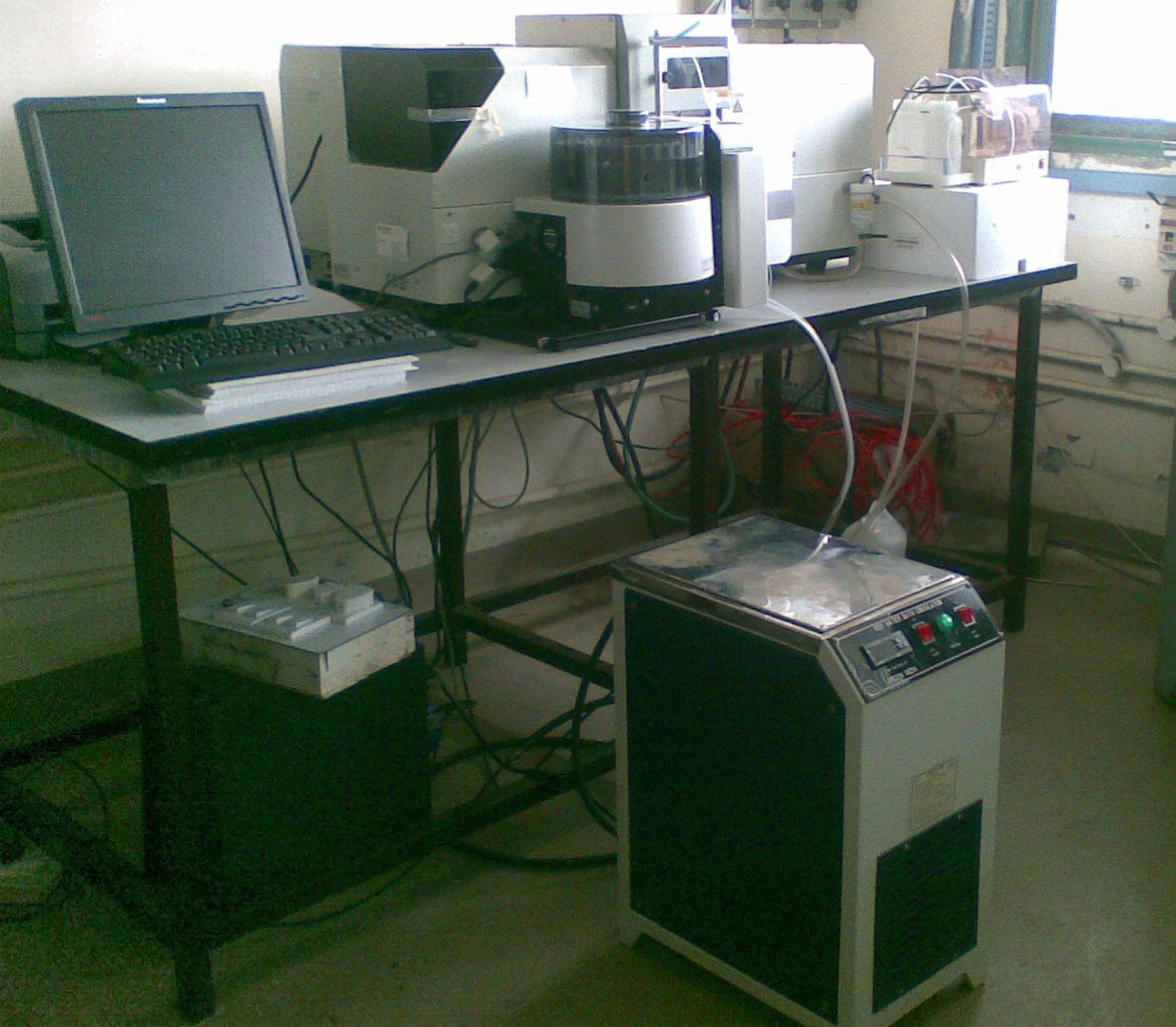 Atomic Absorption Spectroscopy is a spectroanalytical technique used for the quantitative determination of metals employing the absorption of optical radiation (light) by free atoms in the gaseous state. Aspirating a solution of the sample into an atomization cell aligned in the light beam allows specific quantitative determination of individual elements in the presence of others. Precise and accurate determinations can be made with ease and faster. Mode: Flame (analysis in ppm level) and Graphite furnace (analysis in ppb level)SPECIFICATIONS:Wavelength range : 190 – 900 nmDiffraction grating : ≥ 1800 lines / mmAuto samples for flame and furnace.Hydride Vapour Generator for Toxic elements like As, Hg, Sb etc.Lamps available for analysis:Aluminium (Al)Calcium (Ca)Iron (Fe)Nickel (Ni)Strontium (Sr)Antimony (Sb)Chromium (Cr)Lead (Pb)Potassium (K)Tungsten (W)Arsenic (As)Cobalt (Co)Lithium (Li)Selenium (Se)Zinc (Zn)Bismuth (Bi)Copper (Cu)Magnesium (Mg)Silver (Ag)Cadmium (Cd)Gold (Au)Manganese (Mn)Sodium (Na)